
Clafoutis épais et léger à la mirabelle

Pour un plat à gratin moyen :

- 800 à 830 g de de mirabelles surgelées
- 4 oeufs
- 60 à 70 g de sucre roux si vous utilisez des mirabelles bien sucrées
- 133 g de farine
- 444 g de lait

Battre ensemble les œufs et le sucre jusqu'à ce que le mélange devienne mousseux. Ajouter la farine et mélanger. Ajouter enfin le lait petit à petit. Déposer dans le plat les mirabelles encore congelées (et pas dénoyautées pour le coup pour moi) et recouvrir avec l'appareil à clafoutis.Cuire à four préchauffé à 180°C pendant 45-50 min. 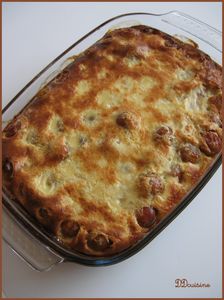 